г. Могилев, ул. Ленинская, д.13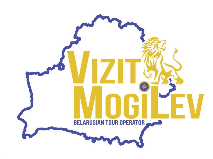 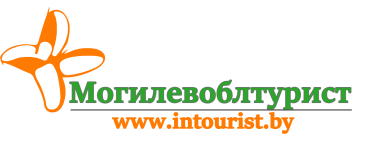 8 0222 64-72-80, 70-70-28,  +37529 184-84-78, +37533 690-00-36mog-intourist@mail.ruГостевой дом «НАТАЛИ» (центр)Минск – Могилев – Геленджик (отдых на море 9 ночей) – Краснодар (1 ночлег) – Могилев – МинскОтдых на море (9 ночей) / 13 дней турДень 1 Ночной выезд из Минска и Могилева на комфортабельном автобусе.День 2 Транзит по территории РФ (при себе иметь небольшую сумму российских денег на обеды, ужины). Прибытие в Геленджик/ Кабардинку во второй половине дня. Заселение в отель. Свободное время. День 3-11 Отдых на море.День 11 Выселение из отеля. Переезд в Краснодар. Заселение в отель. Дальше нас с Вами ждет экскурсия с гидом по парку Галицкого в Краснодаре. 30 прогулочных зон. Поражают воображение урбанистические скульптуры, сад, экзотические деревья, водные пороги, фонтаны и лабиринты. Важная часть краснодарского парка – сказочная иллюминация. После захода солнца аллеи сверкают, словно в россыпи гигантских звезд. Возвращение в отель. Ночлег в транзитном отеле в Краснодаре.День 12 Завтрак. Выселение. Транзит по территории РФ.День 13 Прибытие в Могилев/Минск. Гостевой дом «Натали» (Геленджик, центр города)Автобусные туры из Могилёва 10 дней/9 ночей на мореГостевой дом находится в самом центре города. До моря 10 минут. Песчано-галечный пляж в шаговой доступности. Поблизости вся центральная инфраструктура и развлечения набережной. Кафе и рестораны, столовые, экскурсии, джиппинг. Центральная остановка в 5 минутах. Там же бесплатные автобусы до «Сафари-парка», парка «Олимп», аквапарка «Золотая Бухта». У дома кафе с шашлыком и ресторан быстрого питания.Зелёный двор с местами для отдыха, зона Мангал/BBQ. В местах общего пользования — стиральная машинка (платно) и утюг, микроволновая печь. Горячее и холодное водоснабжение круглосуточно. Так же на территории гостевого дома работает интернет wi-fi. По запросу выдаётся фен. Уборка и смена белья раз в 5 дней или по запросу.Предоставляются комплексные обеды и ужины, также в доме есть общая кухня для самостоятельного приготовления пищи. Кроме того, можно посетить ресторан «Обжора», расположенный рядом с гостевым домом «Натали», или хорошую столовую в 5 минутах. Впрочем, поблизости большое кол-во хороших кафе и ресторанов.Номерной фонд: 2/3-х местные номера категории эконом: 2/3 спальных места, 12 м2, TV, набор посуды, полотенца, вентилятор, душ и туалет на этаже.2/3-х местные номера категории стандарт с удобствами: 2/3 спальных места, 15 м2, холодильник, сплит/кондиционер, ТВ, душ/туалет в номере, набор посуды, полотенца.4-х местный 2-ух комнатный номер: 2 комнаты - 4 спальных места, (двуспальная кровать в одной комнате и две односпальные в другой), холодильник, сплит/кондиционер, ТВ, душ/туалет в номере, набор посуды, полотенца.График и цены на 2024При бронировании тура оплачивается:ТРАНСПОРТНО-ГОСТИНИЧНЫЙ ПАКЕТ - 200,00 бел.рублей, дети до 12 лет – 150,00 бел. рублейВ стоимость включено:проживание в отеле/гостевом доме (9 ночей)проезд комфортабельным автобусомуслуги сопровождающегоэкскурсия с гидом по парку Галицкого1 ночь в транзитном отеле в Краснодаре с завтракомОплачивается дополнительно:медицинская страховка – от 15,00 бел.руб на человекаоплата курортного сбора самостоятельнопитание на мореличные расходыДатаСтоимость на 1 чел. Стоимость на 1 чел. Стоимость на 1 чел. Стоимость на 1 чел. Дата2-х/3-х местный ЭКОНОМ2-х местный СТАНДАРТ3-х местный СТАНДАРТ4-х местный 2-х комнатный05.06.2024 (06.06 - 15.06) 17.06.24220/225$250$240$245$14.06.2024 (15.06 - 24.06) 26.06.24245/250$275$265$270$23.06.2024 (24.06-03.07) 05.07.24255/260$285$270$275$02.07.2024 (03.07 - 12.07) 14.07.24275/280$310$285$290$11.07.2024 (12.07 - 21.07) 23.07.24275/285$310$285$290$20.07.2024 (21.07 - 30.07) 01.08.24275/285$310$285$290$29.07.2024 (30.07-08.08) 10.08.24275/285$310$285$290$07.08.2024 (08.08 - 17.08) 19.08.24275/285$310$285$290$16.08.2024 (17.08 - 26.08) 28.08.24275/285$310$285$290$25.08.2024 (26.08-04.09) 06.09.24260/265$295$275$280$03.09.2024 (04.09 - 13.09) 15.09.24220/225$250$240$245$